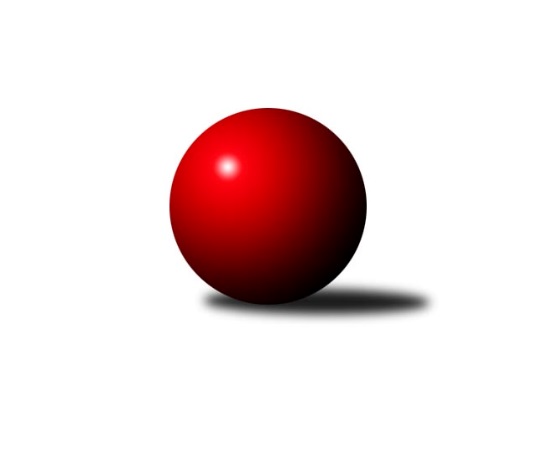 Č.5Ročník 2022/2023	16.10.2022Nejlepšího výkonu v tomto kole: 3775 dosáhlo družstvo: ŠK Železiarne PodbrezováInterliga 2022/2023Výsledky 5. kolaSouhrnný přehled výsledků:FTC KO Fiľakovo	- KK Slavoj Praha	3:5	3339:3366	10.0:14.0	15.10.ŠKK Trstená Starek	- SKK Rokycany	5:3	3750:3633	14.0:10.0	15.10.TJ Lokomotíva Vrútky	- TJ Sokol Brno Husovice	2:6	3608:3630	10.0:14.0	15.10.ŠK Železiarne Podbrezová	- KK Slavoj Praha	6:2	3775:3616	16.0:8.0	16.10.TJ Lokomotíva Vrútky	- SKK Rokycany	5:3	3674:3638	12.5:11.5	16.10.Tabulka družstev:	1.	ŠKK Trstená Starek	5	5	0	0	28.5 : 11.5 	67.0 : 53.0 	 3698	10	2.	ŠK Železiarne Podbrezová	5	4	0	1	26.0 : 14.0 	67.0 : 53.0 	 3653	8	3.	KK Ježci Jihlava	4	3	0	1	21.0 : 11.0 	56.5 : 39.5 	 3523	6	4.	TJ Valašské Meziříčí	4	3	0	1	20.0 : 12.0 	53.5 : 42.5 	 3627	6	5.	SKK Rokycany	5	3	0	2	23.0 : 17.0 	65.5 : 54.5 	 3647	6	6.	TJ Rakovice	5	3	0	2	22.0 : 18.0 	65.5 : 54.5 	 3603	6	7.	KK Slavoj Praha	6	2	1	3	22.5 : 25.5 	71.0 : 73.0 	 3594	5	8.	TJ Sokol Brno Husovice	5	2	0	3	18.0 : 22.0 	55.5 : 64.5 	 3464	4	9.	TJ Lokomotíva Vrútky	5	1	1	3	14.0 : 26.0 	58.0 : 62.0 	 3432	3	10.	KK Tatran Sučany	4	1	0	3	10.0 : 22.0 	37.5 : 58.5 	 3447	2	11.	SKK Hořice	5	1	0	4	16.0 : 24.0 	51.0 : 69.0 	 3446	2	12.	FTC KO Fiľakovo	5	0	0	5	11.0 : 29.0 	48.0 : 72.0 	 3420	0Podrobné výsledky kola:	 FTC KO Fiľakovo	3339	3:5	3366	KK Slavoj Praha	Patrik Flachbart	158 	 152 	 133 	143	586 	 2:2 	 578 	 134	173 	 141	130	Petr Pavlík	Gejza Knapp *1	156 	 138 	 118 	135	547 	 1:3 	 567 	 141	143 	 129	154	Zdeněk Gartus	Róbert Kluka	142 	 138 	 144 	121	545 	 3:1 	 532 	 133	129 	 126	144	František Rusín *2	Milan Kojnok	143 	 152 	 161 	129	585 	 3:1 	 538 	 133	139 	 135	131	Michal Koubek	Patrik Kovács	137 	 120 	 132 	129	518 	 0:4 	 569 	 148	143 	 147	131	Lukáš Janko	Sándor Szabó	141 	 150 	 128 	139	558 	 1:3 	 582 	 131	160 	 144	147	Jaroslav Hažvarozhodčí: střídání: *1 od 49. hodu Ladislav Flachbart, *2 od 61. hodu Evžen ValtrNejlepší výkon utkání: 586 - Patrik Flachbart	 ŠKK Trstená Starek	3750	5:3	3633	SKK Rokycany	Mikolaj Konopka	175 	 163 	 168 	172	678 	 4:0 	 591 	 144	159 	 149	139	Michal Jirouš	Ivan Čech	146 	 156 	 149 	169	620 	 2:2 	 621 	 145	161 	 166	149	Radek Hejhal	Michal Szulc	171 	 140 	 164 	154	629 	 1:3 	 663 	 143	174 	 166	180	Jan Endršt	Martin Kozák	149 	 139 	 148 	176	612 	 3:1 	 567 	 135	140 	 140	152	Michal Bučko	Lukáš Juris	152 	 176 	 154 	140	622 	 3:1 	 573 	 163	131 	 142	137	Roman Pytlík	Peter Šibal	137 	 167 	 142 	143	589 	 1:3 	 618 	 148	143 	 179	148	Miroslav Šnejdar ml.rozhodčí: Nejlepší výkon utkání: 678 - Mikolaj Konopka	 TJ Lokomotíva Vrútky	3608	2:6	3630	TJ Sokol Brno Husovice	Peter Marček	138 	 167 	 163 	157	625 	 1:3 	 652 	 163	148 	 176	165	Petr Hendrych	Milan Tomka	138 	 147 	 138 	147	570 	 2:2 	 573 	 135	154 	 136	148	Dušan Ryba	Ján Kubena	128 	 163 	 145 	142	578 	 1:3 	 602 	 158	136 	 154	154	Libor Škoula	Stanislav Kupčok	139 	 151 	 152 	166	608 	 3:1 	 558 	 142	134 	 151	131	Tomáš ŽiŽlavskÝ	Adam Dibdiak	147 	 149 	 139 	144	579 	 1:3 	 609 	 135	158 	 164	152	Michal Šimek	Marián Ruttkay	146 	 166 	 173 	163	648 	 2:2 	 636 	 173	167 	 145	151	Václav Mazurrozhodčí: Nejlepší výkon utkání: 652 - Petr Hendrych	 ŠK Železiarne Podbrezová	3775	6:2	3616	KK Slavoj Praha	Andrej Balco	141 	 129 	 118 	148	536 	 1:3 	 595 	 150	156 	 155	134	František Rusín	Jan Bína	169 	 153 	 167 	172	661 	 4:0 	 589 	 142	141 	 158	148	Petr Pavlík	Jiří Veselý	184 	 172 	 161 	168	685 	 2:2 	 672 	 164	169 	 167	172	Jaroslav Hažva	Bystrík Vadovič	155 	 180 	 167 	170	672 	 4:0 	 549 	 136	132 	 137	144	Evžen Valtr *1	Peter Nemček	154 	 155 	 154 	160	623 	 2:2 	 634 	 146	165 	 167	156	Zdeněk Gartus	Tomáš Pašiak	149 	 161 	 164 	124	598 	 3:1 	 577 	 139	155 	 153	130	Lukáš Jankorozhodčí: střídání: *1 od 61. hodu Michal KoubekNejlepší výkon utkání: 685 - Jiří Veselý	 TJ Lokomotíva Vrútky	3674	5:3	3638	SKK Rokycany	Peter Marček	153 	 155 	 163 	159	630 	 1:3 	 639 	 158	162 	 159	160	Milan Wagner	Milan Tomka	170 	 137 	 153 	128	588 	 1:3 	 639 	 158	157 	 156	168	Radek Hejhal	Adam Tomka	144 	 136 	 158 	133	571 	 1:3 	 606 	 169	123 	 167	147	Jan Endršt	Stanislav Kupčok	166 	 149 	 160 	158	633 	 3:1 	 568 	 139	154 	 134	141	Michal Jirouš	Ján Kubena	146 	 154 	 156 	151	607 	 2.5:1.5 	 590 	 153	154 	 146	137	Miroslav Šnejdar ml.	Marián Ruttkay	165 	 160 	 147 	173	645 	 4:0 	 596 	 138	149 	 143	166	Roman Pytlík *1rozhodčí: střídání: *1 od 66. hodu Michal BučkoNejlepší výkon utkání: 645 - Marián RuttkayPořadí jednotlivců:	jméno hráče	družstvo	celkem	plné	dorážka	chyby	poměr kuž.	Maximum	1.	Mikolaj Konopka 	ŠKK Trstená Starek	650.11	410.8	239.3	0.9	3/3	(678)	2.	Jan Bína 	ŠK Železiarne Podbrezová	647.11	412.3	234.8	0.2	3/3	(669)	3.	Jaroslav Hažva 	KK Slavoj Praha	647.00	409.5	237.5	0.5	5/5	(696)	4.	Rostislav Gorecký 	TJ Valašské Meziříčí	640.00	398.8	241.3	0.5	4/4	(651)	5.	Jiří Veselý 	ŠK Železiarne Podbrezová	635.67	404.1	231.6	0.4	3/3	(685)	6.	Radek Hejhal 	SKK Rokycany	635.33	409.2	226.1	1.3	3/3	(669)	7.	Bystrík Vadovič 	ŠK Železiarne Podbrezová	635.11	405.7	229.4	0.0	3/3	(672)	8.	Peter Magala 	TJ Rakovice	630.83	403.5	227.3	0.8	2/3	(634)	9.	Marcel Ivančík 	TJ Rakovice	627.89	406.9	221.0	1.0	3/3	(644)	10.	Jan Endršt 	SKK Rokycany	627.11	404.7	222.4	1.3	3/3	(663)	11.	Petr Dobeš  ml.	KK Ježci Jihlava	625.50	392.5	233.0	1.5	2/2	(664)	12.	Martin Kozák 	ŠKK Trstená Starek	625.22	404.0	221.2	1.1	3/3	(657)	13.	Tomáš Cabák 	TJ Valašské Meziříčí	624.50	408.5	216.0	0.8	4/4	(635)	14.	Roman Bukový 	KK Tatran Sučany	623.67	387.8	235.8	1.8	3/3	(669)	15.	Lukáš Juris 	ŠKK Trstená Starek	622.50	394.7	227.8	0.0	2/3	(654)	16.	Boris Šintál 	TJ Rakovice	620.89	388.4	232.4	0.8	3/3	(636)	17.	Zdeněk Gartus 	KK Slavoj Praha	617.10	393.3	223.8	1.4	5/5	(639)	18.	Jiří Mrlík 	TJ Valašské Meziříčí	616.00	398.0	218.0	0.5	4/4	(646)	19.	Ivan Čech 	ŠKK Trstená Starek	611.56	389.6	222.0	0.6	3/3	(692)	20.	Miroslav Šnejdar  ml.	SKK Rokycany	609.78	385.3	224.4	0.8	3/3	(657)	21.	Michal Szulc 	ŠKK Trstená Starek	609.56	385.2	224.3	1.4	3/3	(688)	22.	Šimon Magala 	TJ Rakovice	608.67	393.6	215.1	1.1	3/3	(650)	23.	Petr Hendrych 	TJ Sokol Brno Husovice	605.25	379.1	226.1	0.6	4/4	(652)	24.	František Rusín 	KK Slavoj Praha	605.00	399.4	205.6	3.8	4/5	(622)	25.	Daniel Braun 	KK Ježci Jihlava	601.17	385.5	215.7	1.5	2/2	(626)	26.	Peter Šibal 	ŠKK Trstená Starek	600.67	391.0	209.7	1.3	3/3	(620)	27.	Milan Tomka 	TJ Lokomotíva Vrútky	600.11	395.6	204.6	1.3	3/3	(640)	28.	Mojmír Holec 	KK Ježci Jihlava	599.67	380.5	219.2	1.8	2/2	(607)	29.	Michal Bučko 	SKK Rokycany	599.17	395.3	203.8	1.5	2/3	(653)	30.	David Urbánek 	SKK Hořice	598.13	394.6	203.5	0.8	4/4	(631)	31.	Peter Nemček 	ŠK Železiarne Podbrezová	597.22	395.3	201.9	0.8	3/3	(623)	32.	Patrik Flachbart 	FTC KO Fiľakovo	591.75	382.0	209.8	1.9	4/4	(630)	33.	Michal Koubek 	KK Slavoj Praha	589.25	373.0	216.3	1.5	4/5	(650)	34.	Milan Kojnok 	FTC KO Fiľakovo	589.00	389.8	199.3	2.3	4/4	(613)	35.	Peter Marček 	TJ Lokomotíva Vrútky	588.56	389.7	198.9	3.2	3/3	(630)	36.	Róbert Véreš 	KK Tatran Sučany	588.25	377.5	210.8	1.3	2/3	(620)	37.	Damián Knapp 	FTC KO Fiľakovo	588.25	385.8	202.5	2.0	4/4	(594)	38.	Robin Parkan 	KK Ježci Jihlava	585.83	384.8	201.0	1.0	2/2	(609)	39.	Dalibor Jandík 	TJ Valašské Meziříčí	585.25	388.3	197.0	2.5	4/4	(610)	40.	Dominik Ruml 	SKK Hořice	583.50	391.1	192.4	2.0	4/4	(611)	41.	Michal Markus 	TJ Valašské Meziříčí	583.25	372.5	210.8	2.0	4/4	(624)	42.	Petr Pavlík 	KK Slavoj Praha	583.20	382.6	200.6	4.1	5/5	(633)	43.	Peter Adamec 	KK Tatran Sučany	582.83	380.5	202.3	2.8	3/3	(622)	44.	Michal Jirouš 	SKK Rokycany	578.00	381.7	196.3	2.2	3/3	(593)	45.	Michal Šimek 	TJ Sokol Brno Husovice	578.00	382.5	195.5	2.4	4/4	(609)	46.	Dušan Ryba 	TJ Sokol Brno Husovice	578.00	386.8	191.2	2.2	3/4	(589)	47.	Vojtěch Tulka 	SKK Hořice	578.00	391.3	186.7	2.0	3/4	(585)	48.	Radek Kroupa 	SKK Hořice	577.75	375.3	202.5	1.1	4/4	(594)	49.	Eduard Ilovský 	KK Tatran Sučany	577.17	380.7	196.5	4.3	3/3	(616)	50.	Roman Pytlík 	SKK Rokycany	577.00	387.0	190.0	2.5	2/3	(581)	51.	Martin Hažva 	SKK Hořice	576.75	375.5	201.3	2.0	4/4	(598)	52.	Martin Dolnák 	TJ Rakovice	576.50	381.8	194.8	5.5	2/3	(621)	53.	Andrej Balco 	ŠK Železiarne Podbrezová	576.25	379.3	197.0	3.0	2/3	(591)	54.	Tomáš ŽiŽlavskÝ 	TJ Sokol Brno Husovice	575.00	392.7	182.3	4.0	3/4	(584)	55.	Václav Mazur 	TJ Sokol Brno Husovice	573.25	372.8	200.5	1.8	4/4	(636)	56.	Libor Škoula 	TJ Sokol Brno Husovice	572.38	380.1	192.3	2.3	4/4	(602)	57.	Alexander Šimon 	FTC KO Fiľakovo	568.00	374.3	193.7	2.3	3/4	(593)	58.	Tomáš Pašiak 	ŠK Železiarne Podbrezová	567.00	374.8	192.3	3.8	2/3	(598)	59.	Kristián Soják 	ŠK Železiarne Podbrezová	566.67	377.7	189.0	4.5	3/3	(594)	60.	Adam Dibdiak 	TJ Lokomotíva Vrútky	565.83	384.0	181.8	5.0	3/3	(608)	61.	Stanislav Kupčok 	TJ Lokomotíva Vrútky	563.67	371.7	192.0	3.7	3/3	(633)	62.	Richard Varga 	TJ Rakovice	561.00	379.0	182.0	5.0	2/3	(563)	63.	Ján Kubena 	TJ Lokomotíva Vrútky	559.17	378.0	181.2	4.7	3/3	(607)	64.	Stanislav Partl 	KK Ježci Jihlava	555.00	368.0	187.0	5.8	2/2	(606)	65.	Ondřej Černý 	SKK Hořice	550.67	356.3	194.3	3.3	3/4	(569)	66.	David PlŠek 	TJ Sokol Brno Husovice	550.00	380.0	170.0	3.3	3/4	(557)	67.	Ján Ondrejčík  ml.	KK Tatran Sučany	549.50	379.5	170.0	5.5	2/3	(566)	68.	Vít Jírovec 	KK Ježci Jihlava	545.00	358.0	187.0	6.0	2/2	(567)	69.	Kristián Čaba 	FTC KO Fiľakovo	542.00	370.0	172.0	6.3	3/4	(557)	70.	Adam Tomka 	TJ Lokomotíva Vrútky	533.50	366.5	167.0	7.3	3/3	(571)		Milan Wagner 	SKK Rokycany	639.00	393.0	246.0	1.0	1/3	(639)		Marián Ruttkay 	TJ Lokomotíva Vrútky	633.33	401.0	232.3	0.3	1/3	(648)		Tomáš Juřík 	TJ Valašské Meziříčí	589.50	388.5	201.0	2.0	2/4	(591)		Tomáš Prívozník 	TJ Rakovice	589.00	376.0	213.0	1.0	1/3	(589)		Vojtěch Špelina 	SKK Rokycany	586.00	385.5	200.5	1.5	1/3	(608)		Patrik Čabuda 	KK Tatran Sučany	585.00	393.0	192.0	3.0	1/3	(585)		Šimon Milan 	TJ Rakovice	584.00	388.0	196.0	6.0	1/3	(584)		Damián Bielik 	TJ Rakovice	582.00	397.0	185.0	3.0	1/3	(582)		Evžen Valtr 	KK Slavoj Praha	581.00	378.7	202.3	3.3	3/5	(594)		Lukáš Janko 	KK Slavoj Praha	575.00	370.3	204.7	1.5	3/5	(605)		Martin Ilovský 	KK Tatran Sučany	575.00	400.0	175.0	5.0	1/3	(575)		Martin Starek 	ŠKK Trstená Starek	573.00	388.0	185.0	5.0	1/3	(579)		Sándor Szabó 	FTC KO Fiľakovo	568.50	365.0	203.5	0.5	1/4	(579)		Tomáš Valík 	KK Ježci Jihlava	566.00	361.0	205.0	4.0	1/2	(566)		Ondřej Topič 	TJ Valašské Meziříčí	565.50	379.0	186.5	2.5	2/4	(566)		Lukáš Nesteš 	TJ Rakovice	565.00	361.0	204.0	2.0	1/3	(565)		Róbert Kluka 	FTC KO Fiľakovo	558.25	368.3	190.0	2.8	2/4	(570)		Ladislav Flachbart 	FTC KO Fiľakovo	555.00	380.0	175.0	5.0	1/4	(555)		Patrik Kovács 	FTC KO Fiľakovo	544.50	364.5	180.0	5.5	2/4	(571)		Petr Vaněk 	SKK Hořice	544.00	360.0	184.0	2.0	2/4	(578)		Radimír Bolibruch 	KK Tatran Sučany	500.00	356.0	144.0	9.0	1/3	(500)Sportovně technické informace:Starty náhradníků:registrační číslo	jméno a příjmení 	datum startu 	družstvo	číslo startu
Hráči dopsaní na soupisku:registrační číslo	jméno a příjmení 	datum startu 	družstvo	Program dalšího kola:6. kolo22.10.2022	so	8:54	TJ Lokomotíva Vrútky - KK Tatran Sučany	22.10.2022	so	10:22	KK Slavoj Praha - TJ Valašské Meziříčí	22.10.2022	so	13:09	KK Ježci Jihlava - ŠKK Trstená Starek	22.10.2022	so	13:16	SKK Rokycany - TJ Rakovice	22.10.2022	so	14:04	TJ Sokol Brno Husovice - ŠK Železiarne Podbrezová	23.10.2022	ne	9:56	TJ Valašské Meziříčí - ŠK Železiarne Podbrezová	Nejlepší šestka kola - absolutněNejlepší šestka kola - absolutněNejlepší šestka kola - absolutněNejlepší šestka kola - absolutněNejlepší šestka kola - dle průměru kuželenNejlepší šestka kola - dle průměru kuželenNejlepší šestka kola - dle průměru kuželenNejlepší šestka kola - dle průměru kuželenNejlepší šestka kola - dle průměru kuželenPočetJménoNázev týmuVýkonPočetJménoNázev týmuPrůměr (%)Výkon1xJiří VeselýPodbrezová6852xJiří VeselýPodbrezová114.356854xMikolaj KonopkaTrstená6782xBystrík VadovičPodbrezová112.186722xBystrík VadovičPodbrezová6723xJaroslav HažvaSlavoj Praha112.186724xJaroslav HažvaSlavoj Praha6723xMikolaj KonopkaTrstená110.486781xJan EndrštRokycany6633xJan BínaPodbrezová110.346613xJan BínaPodbrezová6612xPetr HendrychHusovice108.1652